Name of Journal: World Journal of CardiologyManuscript NO: 66095Manuscript Type: REVIEWExercise stress echocardiography: Where are we now?Cotrim CA et al. Exercise stress echocardiographyCarlos Alberto Cotrim, Hugo Café, Isabel João, Nuno Cotrim, Jorge Guardado, Hortense Cotrim, Pedro Cordeiro, Luis BaqueroCarlos Alberto Cotrim, Luis Baquero, Heart Center, Hospital da Cruz Vermelha Portuguesa, Lisboa 1549-008, PortugalHugo Café, Hortense Cotrim, Faculdade de Medicina, Algarve University, Faro 8005-139, PortugalIsabel João, Department of Cardiology, Garcia de Orta Hospital, Almada 2805-267, PortugalNuno Cotrim, Department of Medicine, Garcia de Orta Hospital, Almada 2805-267, PortugalJorge Guardado, Cardiovascular Unit, UCARDIO, Centro Clinico, Riachos 2350-325, PortugalPedro Cordeiro, Department of Cardiology, Hospital Particular do Algarve, Faro 8005-226, PortugalAuthor contributions: Cotrim C reviewed the literature and wrote the paper; Café H, João I, Cotrim N, Guardado J, Cordeiro P, and Baquero L reviewed the literature and the paper for important intellectual content; and Cotrim H reviewed the literature related to bioethics and radiation use in cardiovascular disease investigation and treatment and wrote this part of the article.Corresponding author: Carlos Alberto Cotrim, MD, PhD, Professor, Heart Center, Hospital da Cruz Vermelha Portuguesa, Rua Duarte Galvão, 54, Lisboa 1549-008, Portugal. carlosadcotrim@gmail.comReceived: March 20, 2021Revised: July 4, 2021Accepted:Published online:AbstractExercise stress echocardiography (ESE) is a widely used diagnostic test in cardiology departments. ESE is mainly used to study patients with coronary artery disease; however, it has increasingly been used in other clinical scenarios including valve pathology, congenital heart disease, hypertrophic and dilated cardiomyopathies, athlete evaluations, diastolic function evaluation, and pulmonary circulation study. In our laboratories, we use an established methodology in which cardiac function is evaluated while exercising on a treadmill. After completing the exercise regimen, patients remain in a standing position or lie down on the left lateral decubitus, depending on the clinical questions to be answered for further evaluation. This method increases the quality and quantity of information obtained. Here, we present the various methods of exercise stress echocardiography and our experience in many clinical arenas in detail. We also present alternatives to ESE that may be used and their advantages and disadvantages. We review recent advances in ESE and future directions for this established method in the study of cardiac patients and underline the advantage of using a diagnostic tool that is radiation-free. Key words: Exercise stress echocardiography; coronary artery disease; valve disease; athletes; intraventricular gradients; childrenCotrim CA, Café H, João I, Cotrim N, Guardado J, Cordeiro P, Cotrim H, Baquero L. Exercise stress echocardiography: Where are we now? World J Cardiol 2022; In pressCore Tip: The fair cost, safety, diagnostic accuracy, ability to evaluate functional capacity, and lack of radiation use associated with exercise stress echocardiography (ESE) render this method a first-line procedure for patients with suspected or confirmed coronary heart disease. The evaluation of Doppler data and the enormous amount of information obtained during and after exercise, including in a standing position if appropriate, in patients with hypertrophic cardiomyopathy, athletes, syndrome X patients and patients with valve and congenital heart disease necessitates the use of ESE.INTRODUCTIONCoronary artery disease is highly prevalent and has led to the development of reliable and accessible noninvasive diagnostic techniques. Stress echocardiography is accepted as a valuable method for the detection of myocardial ischemia[1,2] and overcomes the limitations imposed by the widely used treadmill stress test. In our centers, stress echocardiography is preferentially performed using a treadmill exercise protocol. We use pharmacological stress echocardiography only to evaluate aortic stenosis patients with severe compromise of left ventricular function, to determine myocardial viability or when patients cannot exercise adequately.As a rule of thumb, any patient capable of physical exercise should be tested with an exercise modality, since the integrity of the electrocardiogram (ECG) response is preserved and valuable information regarding functional status is provided. Performing echocardiography at the time of physical stress also allows links to be drawn among symptoms, cardiovascular workload, and wall motion abnormalities. When treadmill exercise is performed, scanning during exercise is hard but possible. Consequently, the first protocols in our and other echo labs[3-5] relied solely on postexercise imaging[6]. In this case, it is imperative to complete postexercise imaging as soon as possible. As an alternative, bicycle exercise echocardiography is conducted with the patient either upright or recumbent and allows imaging during the various levels of exercise, which can be easier and more informative than postexercise imaging with a treadmill. The exercise stress echo in clinical practice is useful in many different conditions aside from coronary disease, from valvular to congenital heart disease and from heart failure to hypertrophic cardiomyopathy (HCM), to optimize risk stratification and timing of intervention.METHODOLOGY OF EXERCISE STRESS ECHOCARDIOGRAPHYExercise tests on a treadmillPatients are questioned about their symptoms, past cardiovascular medical history, and risk factors for coronary artery disease. After an explanation and preparation for the procedure by a cardiovascular technician, a classic 12-lead ECG is obtained. The Bruce protocol, by routine, is performed. The criteria for test interruption are fatigue, angina with increasing intensity, dizziness, ST-segment depression greater than 3 mm, complex ventricular arrhythmias, systolic blood pressure greater than 240 mmHg or diastolic blood pressure greater than 130 mmHg or a blood pressure drop greater than 20 mmHg during exercise. The test result is considered positive for myocardial ischemia when ST-segment depression occurs, with a horizontal or down-sloping displacement greater than 1 mm measured 0.08 s after the J point. The ECG exercise treadmill test result is considered inconclusive when there are baseline ST-T changes (left bundle branch block, the digitalis effect, or left ventricular hypertrophy) or when the patient does not reach 85% of the theoretical maximum age-adjusted heart rate. The test result is considered negative for myocardial ischemia when the patient’s heart rate exceeds 85% of the theoretical maximum age-adjusted heart rate and the previously mentioned changes did not occur.Exercise stress echocardiography on a treadmillWe started performing exercise stress echocardiography (ESE) with an evaluation of cardiac function during exercise more than 20 years ago. The method was published and is also used by other groups[4,5].Patients undergo symptom-limited treadmill exercise tests following the standard Bruce protocol. A modified Bruce protocol can be used for the assessment of non-coronary artery disease, allowing an easier evaluation of Doppler parameters than that offered by the classical Bruce protocol. Standard 12-channel electrocardiographic monitoring is performed. Blood pressure, heart rate, and 12-lead electrocardiography are performed at baseline and at each stage of the exercise protocol. Before starting an exercise test, a baseline echocardiogram is performed in the left lateral decubitus position for an initial assessment, with 2D and M-mode image acquisition in at least four planes, i.e., parasternal long axis, parasternal short axis, apical four-chamber, and apical two-chamber, with Doppler parameters being evaluated and stored based on the patient’s condition. Two-dimensional echocardiographic images are obtained from the parasternal (long axis and short axis) and apical (four-chamber and two-chamber) views, in the standing position at rest, during exercise (Figure 1) and at peak exercise, in the immediate postexercise period, and during the recovery period. Peak and immediately postexercise imaging acquisition is obtained using a continuous image-capturing system. After the test, those frames with the best image quality in each view are selected. The acquired digitized images are reviewed and compared in digital side-by-side quad-screen format within the echocardiographic equipment. After the exercise test is stopped, when appropriate, the patient is quickly placed in the left lateral decubitus position, and images are reacquired in the same plane. When relevant, for example, for the detection and evaluation of intraventricular gradients (IVGs) in HCM or in symptomatic athletes, the patient remains standing after finishing the stress test, and echocardiography is carried out in this position. For the evaluation of left ventricular regional wall motion abnormalities, we use the model that divides the left ventricle into 17 segments[7]. Ischemic changes are considered when the segments develop hypokinesia, akinesia or dyskinesia. However, when an akinetic segment becomes dyskinetic, it is not considered to be ischemic. Most groups that use exercise echocardiography in treadmill exercise acquire echocardiographic images only before and after exercise[6].APPLICATIONS OF ESEIschemia detectionStress echocardiography has demonstrated substantial clinical relevancy in ischemia detection because of its high sensitivity and specificity[8,9] both in patients without antecedents of prior intervention and in those previously submitted to percutaneous coronary intervention[10] or coronary artery bypass graft surgery[11]. Women have a higher rate of false-positive results with exercise electrocardiographic testing. In this group, stress echocardiography has been shown to be an accurate method for ischemia detection[12]. In patients with left ventricular hypertrophy, stress echocardiography has a sensitivity of 84% and a specificity of 75% for the detection of ischemia[13], substantiating its use in clinical practice. Detection of ischemia with exercise electrocardiographic testing is not possible in patients with left bundle bunch block. ESE may also be limited in these patients because of the paradoxical motion of the interventricular septum. In a series of 30 patients with left bundle branch block, Pellika and colleagues showed that ESE had 60% sensitivity for ischemia detection, compared to 88% sensitivity with dobutamine stress echocardiography (DSE)[14]. The prognostic accuracy of myocardial perfusion and stress echocardiography appeared similar. Although these conclusions are based on a small sample study, DSE was preferred to ESE for this subgroup of patients in our center. Detection of ischemia, as well as its magnitude, has obvious prognostic implications. In a study with more than 500 patients, Marwick et al[15] demonstrated that the use of stress echocardiography to detect ischemia provides additional prognostic information. The comparative advantage of exercise echocardiography with image acquisition during treadmill exercise was clearly demonstrated by the Peteiro et al[16,17], who showed an increased diagnostic accuracy with this methodology compared with evaluation only before and after exercise. Those results confirm our preliminary results from a previous small study. In comparison with other widely available imaging techniques, ESE has some advantages, including greater safety, with only one adverse event in every 7000 exams compared to one adverse event in every 700 dobutamine stress echocardiograms[18]. This issue was addressed by the international practice guidelines[19], reserving drug-induced stress echocardiography for those unable to perform an exercise stress test. Another important advantage of ESE is that the procedure does not involve radiation[20,21].Evaluation of patients with suspected or confirmed pulmonary hypertension, including patients with mitral stenosis.The evaluation of pulmonary artery systolic pressure at rest using echocardiography is common and of great clinical importance. A diagnosis of pulmonary arterial hypertension is based on a mean pulmonary artery pressure > 25 mmHg at rest[22]. Although usual assessment is generally carried out at rest, the clinical utility of determining pulmonary artery systolic pressure during exercise has been demonstrated in various clinical situations, such as heart failure, rheumatologic disease, mitral stenosis and mitral regurgitation[23-27].In one study using our methodology[23], we included 56 patients with mitral stenosis and determined the gradient between the right ventricle and right atrium using continuous wave Doppler in left lateral decubitus (LLD) before exercise testing, in the orthostatic position at peak workload before termination of the test, and in LLD in the first 60 s of the recovery period. The mean gradient between the left atrium and left ventricle was also determined at different stages of the test in patients with mitral stenosis. In patients with mitral stenosis, the effect of access to gradient values obtained at peak workload on clinical management was compared to the effect if this parameter had been evaluated only in the immediate recovery period. In this group of patients, basing the decision to treat on pulmonary artery systolic pressure > 60 mmHg at peak workload resulted in 10 patients (18% of those with this pathology) being referred for valvuloplasty or valve replacement. These patients would have continued with medical therapy if the decision had been based on the values obtained during the recovery period.In the same study’s 42 patients with scleroderma, basing the decision for right heart catheterization in patients with systemic sclerosis on the gradient between the right ventricle and right atrium at peak exercise resulted in 13 more patients (30% of those with this pathology) being referred for this procedure than if it had been based on the values obtained only during the recovery period, i.e., as ESE is usually performed in most centers.In patients with a previous history of thromboembolic pulmonary disease, with mild or moderate pulmonary hypertension or with unclear cause for symptoms, we have used ESE to help in clinical evaluations and decision-making. In one published case[28], right ventricular dilatation occurred that was not seen before exercise and that was detected only during exercise. The right ventricle after exercise was also normal. It is often difficult to obtain adequate tricuspid regurgitation signals for the measurement of the gradient between the right ventricle and right atrium, potentially leading to its underestimation. Therefore, air-blood-saline contrast during exercise has been utilized to improve the Doppler signal in several clinical situations. We have concluded that the utilization of contrast should probably be limited to patients with a poor tricuspid regurgitation jet signal, to obviate the high number of false positives results that occur. Therefore, contrast should be an aid to obtain a measurable gradient but should not be used routinely in patients submitted to this type of study.Intraventricular obstruction induced by exercise in athletes with “positive screening” in medical evaluations for participation in sportsThe development of IVGs during exercise is a rare finding and occurs usually in association with left ventricular hypertrophy[29,30]. The development of IVGs during exercise has been described in athletes[31]. The clinical meaning of this observation and the most suitable exercise technique (upright exercise vs semisupine exercise vs lying supine after exercise) to trigger IVGs remain unknown. Supine exercise and lying supine after exercise are less technically demanding but also less physiological than upright exercise. Importantly, in usual daily life, after exercise, individuals generally do not lay supine, as practiced in postexercise treadmill stress echocardiography in most cardiology departments. Therefore, we have conducted other studies in which we searched for IVGs during ESE, in a standing position after exercise, in athletes who screened positive according to the Guidelines of the European Society of Cardiology[32] and who also had an echocardiogram considered normal at rest. In that investigation[33], 139 athletes (135 were amateur, and four were professional; 30 were female), with a mean age of 22 ± 9.9 years (age range from 9 to 56 years old), were included. The athletes participated in the following sports: athletics (58), soccer (51), tennis (7), basketball (5), handball (5), swimming (5) and other (8).As stated, all athletes screened positive: 112 had symptoms (chest pain, dizziness, or syncope) or a positive exercise ECG treadmill test (11 athletes). Of the 27 asymptomatic athletes, four had a history of sudden death in the family, three had slight mitral valve prolapse without mitral regurgitation, 18 had alterations in their ECG, and three had ventricular premature beats on ECG. All the athletes had a normal resting echocardiogram, i.e., no left ventricular hypertrophy or significant valve pathology.Of all 139 athletes, 52 (37.4%) developed IVGs (group 1), and 87 (62.6%) did not develop IVGs (group 2) (we considered only IVGs greater than 50 mmHg).Of the 52 athletes in group 1, 23 (63%) developed systolic anterior motion (SAM) of the mitral valve associated with significant IVG during exercise (Figure 2).In group 1, IVGs were present in all athletes after exercise in the standing position. In seven of these athletes, IVGs were detected only at this timepoint.Small IVGs are a common phenomenon. Three mechanisms have been proposed by Yotti[34] regarding their significant increase during exercise: (1) Increase in nonobstructive physiological gradients; (2) End-systolic obstruction secondary to ventricular cavity obliteration; and (3) Midsystolic obstruction caused by SAM of the mitral valve with restriction of ejection. However, for SAM to occur, there must be some alteration in the geometry of the ventricular chamber or in the mitral valve apparatus. This was not the case in our athletes, although it has been demonstrated that IVGs can be caused by maneuvers that change loading conditions in structurally normal hearts[35] that participating in sports can bring about such changes. In a study with children[36], IVGs induced by exercise were considered normal; however, the clinical data for the population were not contextually clear[37], and further studies are needed to better clarify the clinical meaning of these gradients.In our study, the athletes had normal echocardiograms, indicating that a morphological study of their hearts would probably reveal no abnormalities[38,39]. The phenomenon that we detected before, during and after exercise testing, in the standing position – IVG associated with mitral valve SAM at the end of and after exercise – could well have been responsible for the positive screening in the athletes in group 1. Medical examinations of these athletes were carried out mostly because of symptoms arising from intense effort; for most of the athletes, we did not reproduce the symptoms during exercise, but we detected an anomaly in cardiac function[31] that, in our opinion, may explain the symptoms. The abnormality, however, was only detectable before (two athletes), during (41 athletes), and after exercise in the orthostatic position (52 athletes). These phenomena are not among the diagnoses that contraindicate participation in competitive sports according to the recommendations of the 36th Bethesda conference[40] and the European Society of Cardiology[32]. It is possible that the phenomena observed in these athletes could be among the causes of sudden death in cases where anatomopathological examination reveals no abnormalities, and we accordingly advised the athletes to suspend their participation in sports and referred them to a sports medicine center for further assessments. In our opinion, the cases described in which significant abnormalities in cardiac function were found before, during, and more clearly after exercise (Figures 3 and 4) in the standing position suggests that this methodology should be applied to the athletes who have symptoms related to exercise and no structural abnormalities. We emphasize that this phenomenon has almost been excluded as a normal response to exercise in healthy adults[41]. The results of this study underscore the importance that the literature attributes to searching for IVGs as a possible cause of symptoms related to exercise in athletes and in pediatric populations[42,43].The athletes in whom these findings were detected should also undergo long-term follow-up to accurately assess the clinical significance of the findings.To the best of our knowledge, our group provided the first report on the importance of the standing position before and after exercise to detect IVGs in symptomatic athletes without left ventricular hypertrophy. Our study of the evaluation of IVGs with continuous wave Doppler also constitutes a new step in the use of stress echo as a diagnostic tool beyond is initial use for coronary heart disease[44] and in the use of a new stressor: the standing position[33,45].Considering our experience, ESE, with evaluation in an upright position before, during, and after exercise, should possibly be part of a new diagnostic algorithm whenever athletes have a positive screening on a medical evaluation. This is especially true if the athletes have symptoms.Monitoring beta-blocker useBecause most of the athletes evaluated in the previous study were treated with beta-blockers, we conducted an open-label, prospective, nonrandomized study to provide proof-of-concept that ESE can guide tailored treatment in athletes with positive screenings[46] on medical evaluations for participation in sports and who develop IVG and mitral valve SAM on exertion. Of the 52 athletes who developed IVGs, 35 repeated ESE while taking beta-blockers. Thirty-three had exercise-related symptoms or a positive exercise ECG. Thirty athletes (85%) showed improvement on the follow-up ESE, with a significant reduction in gradients (Figure 5) and SAM.We concluded that for athletes with positive screening - mostly by symptoms - on medical evaluations for participation in sports and IVG on exertion, treatment with beta-blockers prevented the occurrence of IVGs and SAM or significantly reduced their magnitude. These changes were associated with a significant reduction in heart rate at peak exercise and reflect clinical improvement, which occurred in 85% of the study population.Exercise echocardiography represents a useful tool to evaluate athletes who screen positive and have a normal rest echocardiogram, allowing identification for beta-blocker therapy. The findings of this study represented a proof-of-concept of tailored beta-blocker therapy, driven by exercise Doppler echocardiography results, in symptomatic athletes and were also observed by other authors[47].Intraventricular gradients in patients with cardiac X syndromeThe development of IVGs during DSE has been reported and is commonly associated with symptoms during the study[48,49]. The occurrence of IVGs during ESE is rare[29,30]. In a group of 10 patients who developed IVGs during DSE, we performed ESE and found a small IVG in only one patient. A 23-year-old male with angina and a positive treadmill test, a structurally normal heart, and normal coronary angiography underwent an ESE, and during the study, we unexpectedly detected a 102 mmHg IVG[31] and SAM of the mitral valve. A similar case was reported by Lau et al[30] and was treated successfully with beta-blockers. After this first case, we conducted a study for IVG detection during ESE in patients with angina, positive stress electrocardiography, normal coronary arteries, and a normal echocardiogram (cardiac X syndrome)[50]. This study included 91 patients, 44 of whom were women. All patients had angina, positive exercise ECG treadmill tests (four patients had only ischemia in a myocardial perfusion study), normal resting echocardiogram - no left ventricular hypertrophy - and no coronary artery disease on coronary angiography.Of the whole group, 33 patients (36%) developed IVGs, and 58 patients (64%) did not develop IVGs as defined previously by the authors. In the first group, the IVG at peak exercise was 86±34 mmHg (ranging from 30 to 165 mmHg), and 23 patients (70%) developed SAM during exercise, associated with IVGs. No patients developed segmental wall abnormalities. The results of our study, in which 36% of the patients with normal coronary angiograms and positive treadmill exercise tests developed IVGs, suggest that ST-segment depression may be related with the development of IVGs during exercise, which is possibly involved in the genesis of electrocardiographic changes. The possible association between cardiac X syndrome and IVG development during exercise has previously been described[51,52], however, some of the patients from these studies had arterial hypertension and left ventricular hypertrophy, more frequently developed IVGs[29] and were therefore excluded based on the definition of cardiac X syndrome[53].In our study population, we found a great number of patients who developed SAM of the mitral valve in association with IVGs, in contrast to the findings of other authors. We hypothesize that we can detect SAM in a greater number of patients because we use echo throughout the entire treadmill exercise protocol and in the standing position after exercise[45]. The magnitude of the IVGs that we have detected in our patients is also greater for the same reason.We conclude that a relevant number of patients with cardiac X syndrome develop significant IVGs during exercise. The authors believe that this phenomenon may constitute a new entity that should be included as a factor in the heterogeneous group of patients with angina, ST-depression during treadmill exercise tests and normal coronary arteriography. Because of these results, we believe that ESE should be part of a new diagnostic algorithm whenever patients with angina are suspected of having cardiac X syndrome.Evaluation of patients with HCMIn our centers, ESE with image acquisition during treadmill exercise (a representation of regular exercise) is also commonly used for the evaluation of patients with HCM, enabling assessment of the outflow gradient during physiologic exercise and in recovery period in LLD[5]. In patients with obstructive HCM under resting conditions, it has been demonstrated that obstruction may increase after the change in position from supine to standing. The LVOT gradient increases in the orthostatic position and continues to increase at peak exercise, but after exercise, the gradient decreases rapidly when measured in LLD, indicating that the assessment of IVGs during the recovery period in the supine position does not reflect changes during effort. The LVOT gradient measured during the recovery period in the supine position does not reflect patients’ daily activities (in their daily lives, patients simply do not assume a supine position after an effort) nor the pathophysiology of this condition[54-58]. We unexpectedly found, in one patient, that after exercise, the IVG continued to increase if the patient remained in the standing position. Based on this observation, a new study was conducted[45] in 17 patients diagnosed with HCM based on echocardiographic findings of a nondilated hypertrophic left ventricle in the absence of diseases known to cause ventricular hypertrophy, including 11 patients with obstructive HCM due to an LVOT gradient greater than 30 mmHg under resting conditions and six patients with nonobstructive HCM. Three patients without resting obstruction developed IVGs during exercise; one patient developed a gradient only during the recovery period in the orthostatic position ; two patients had neither resting nor exercise-induced obstruction. All patients with obstructions exhibited increased IVGs in orthostatic recovery. These findings differ from those reported in other studies in which the participants assume the supine position immediately after exercise[59,60]. The importance of the standing position in this group of patients and in patients with other conditions as an additional and new stressor with important clinical application has been underscored by our group[61] and by other investigators[62-65]. Reflecting on our experience and referencing the literature, we believe that the standing position is the only way these patients can be correctly evaluated, and the mechanisms of their symptoms understood. The clinical importance of upright evaluation during and particularly after exercise was recently underscored by Dimitrow et al[66] and Petkow Dimitrow et al[67], and we think that laying patients in a supine position after any type of exercise is meaningless from the clinical point of view because this does not usually happen in real life. We recommend[67] that future guideline of scientific societies should clearly state one uniform methodology to be employed by all groups that study and treat these types of patients, with the aim of having a common language that can be used in the future.OTHER USES OF EXERCISE STRESS ECHOCARDIOGRAPHY WITH ECHOCARDIOGRAPHIC EVALUATION ALSO DURING EXERCISE IN TREADMILLAortic stenosisMost of the recommendations in the guidelines do not have an extensive evidence base, underscoring the need for more clinical investigations in this area. In valvular heart disease, exercise testing is preferred over pharmacological stress testing because it provides insights regarding exertional symptoms and blood pressure variations[27]. Supine bicycle exercise is recommended because Doppler information can be obtained during the different stages of exercise[19] rather than during post-treadmill imaging when substantial and rapid changes in heart rate and loading conditions occur. We and the Peteiro group[4,68,69] disagree with those recommendations, and we conduct echocardiography during treadmill exercise. Additionally, supine exercise is not as physiologic as is treadmill exercise, the equipment is not nearly as widely available as is a treadmill, and the maximum VO2 attained is at least 10% lower with a bicycle[70]. We routinely use ESE for the evaluation of patients with asymptomatic aortic stenosis. With the literature as support[24,71-73], we utilize ESE to better understand patients, adding information regarding exercise testing[74] and consider surgery accordingly with recommendations.About one third[71-74] of asymptomatic patients with severe aortic stenosis submitted to exercise tests are in fact symptomatic, but complications do not usually occur in this group of patients. In selected symptomatic patients with aortic stenosis, we employ ESE to better clarify the mechanism of symptoms. As an example, we have published the case of a symptomatic patient in whom symptoms were due to the development of a significant IVG[75] due to SAM of the mitral valve and were treated with beta-blockers. Patients with severe aortic stenosis in whom there is proof that the symptoms have another cause should be considered, more aptly, symptomatic aortic stenosis patients, with symptoms due to other causes (false symptomatic aortic stenosis).Mitral regurgitation and aortic regurgitationThe assessment of regurgitant mitral flow, with ESE, is mandatory in valvular heart disease in patients with symptoms and mild-moderate mitral regurgitation at rest and in patients with severe mitral regurgitation who have no symptoms[76]. Mitral regurgitation should also be evaluated when studying patients with HCM or heart failure with preserved ejection fraction or pulmonary edema with unknown etiology. Finally, but importantly, mitral regurgitation should also be evaluated in patients with coronary disease to determine if there is an increase in severity or a new appearance of mitral regurgitation[77]. In all these conditions, the presence of mitral regurgitation may contribute to risk stratification and may provide a potential explanation for clinical data susceptible to specific interventions. In aortic regurgitation, as in mitral regurgitation, the evaluation of the inotropic reserve (increase of 5% in the ejection fraction with exercise) can be used to indicate valve surgery in patients with compromised left ventricular function.Prosthetic heart valvesA significant percentage of patients with aortic valve disease and mitral valve disease who undergo surgery are given a prosthesis[24]. Most prosthetic valves are inherently stenotic, as the effective orifice area is often too small in relation to the body surface, a phenomenon classified as valve prosthesis-patient mismatch[78]. In clinical practice, it is common for normal and abnormal prostheses to produce similar gradients at rest, and therefore, ESE may be valuable for confirming or excluding the presence of prosthetic valve dysfunction or mismatch. This is particularly true for disagreements between symptoms and the hemodynamic profile evaluated by Doppler echocardiography at rest[79-81]. According to Picano et al[27], a disproportionate increase in the transvalvular gradient (greater than 20 mmHg for an aortic prosthesis or greater than 12 mmHg for a mitral prosthesis) generally indicates severe prosthesis dysfunction or mismatch.We use ESE for patients with valve prostheses whenever there exists a discrepancy[82] between the gradients evaluated via echocardiography and the presence of the symptoms (Figure 6). Evidence-based gradient cut-offs are needed for clinical decision-making. Until such cut-offs are established, we associate exercise Doppler parameters with clinical and exercise test data.Congenital heart disease and childrenESE is an imaging technique that has been almost exclusively used to evaluate and elucidate cardiac abnormalities in adult patients. Though it may have the potential to offer the same benefit in the pediatric population, it remains an underexplored field, perhaps due to concerns about its safety and applicability in younger children. Given its diagnostic accuracy, ability to assess cardiac reserve and lack of radiation, ESE is increasing in importance as a helpful tool in the clinical assessment of pediatric patients[83].The usage of ESE in patients with congenital heart disease has been limited despite its potential for broader applications in different clinical scenarios[84]. In patients with congenital heart disease, measuring pulmonary systolic pressure and ventricular function both at rest and during exercise by echocardiography may be essential for determining the etiology of exercise intolerance in these individuals and for better treatment timing.The presence of any stenotic lesion evaluated by echocardiography can also be studied during exercise, and the data obtained can be used for better clinical decision-making. We performed ESE in one patient with congenital mitral stenosis[3] and evaluated the mean mitral gradient before and at peak exercise and verified the absence of pulmonary hypertension. The exercise Doppler data in conjunction with the exercise data and clinical data led us to keep the patient in close clinical follow-up. The same result was obtained for a young 14-year-old boy, a soccer player, with cor triatriatum sinister who had only a small increase in the mean gradient with exercise (Figure 7).ESE can also be used to screen for residual narrowing in patients after repair of the coarctation of the aorta by detecting a significant diastolic gradient in the descending aorta during exercise provocation (Figure 8). This evaluation is also feasible with the method that we use to evaluate aortic flow during exercise. A significant increase in the diastolic gradient[85] was used as a guide for patient treatment decisions.Our group is increasingly using ESE to investigate intraventricular gradients in symptomatic children with normal hearts[33,42,43] or with HCM[86].We believe that ESE can and should influence clinical decision-making for congenital heart disease patients if pediatric and adult cardiologists with experience in ESE start collaborating.ESE and diastolic heart failureWe employ ESE in the treadmill evaluation of E/e’ as a measure of left ventricular filling pressure. This method has been validated against invasively measured LV filling pressure using simultaneous exercise echocardiography-catheterization[87]. The addition of E/e’ during exercise echocardiography improved the sensitivity of the diagnosis of heart failure with preserved heart function compared with that for a resting assessment alone, and the specificity can be improved if the gradient between the right ventricle and right atrium increases above the normal range with exercise. The independent prognostic value of exercise E/e’ has also been documented. We recommend that diastolic stress exercise echocardiography should be considered for patients with unexplained exertional dyspnea and normal diastolic filling pressure on resting echocardiography. The addition of a diastolic assessment to exercise echocardiography improves test sensitivity in patients with dyspnea, and there have been sufficient data that have led us to integrate diastolic exercise testing into our clinical practice.THE LATEST ADVANCES IN ESE AND THE FUTUREThe exercise stress echo protocol has remained unchanged for more than 40 years[1] and focuses primarily on imaging regional wall motion abnormalities. In recent years, a significant evolution has occurred, and the technique was further exploited through the inclusion of four variables with recognized clinical, diagnostic, and prognostic importance with ESE, representing the new standard method. The variables are summarized in the ABCD protocol[88]. The four parameters converge conceptually, logistically, and methodologically: (1) regional wall motion abnormalities[89]; (2) comets or B-lines measured by lung ultrasound[90]; (3) left ventricular contractile reserve assessed as the stress/rest ratio of elastance, also called force (systolic arterial pressure by cuff sphygmomanometer/end-systolic volume from 2D)[91]; and (4) coronary flow velocity reserve in the left anterior descending coronary artery (with color-Doppler-guided pulsed wave Doppler)[92]. This new way to conduct stress echo allows a functional assessment of epicardial coronary artery stenosis (wall motion), lung water (lung comets), myocardial function (left ventricular contractile reserve) and coronary small vessels (coronary flow velocity reserve in the mid or distal left anterior descending artery). In this new “ABCD” protocol, A stands for asynergy (ischemic vs nonischemic heart), B stands for B-lines/lung comets (wet vs dry lung), C stands for contractile reserve (weak vs strong heart), and D stands for Doppler flow evaluation (warm vs cold heart because the increase in blood flow increases the local temperature of the myocardium). From the technical and training points of view, B-lines/lung comets are the easiest to evaluate; on the other hand, the acquisition and analysis of left ventricular contractile reserve requires a higher level of competency. Wall motion evaluation is an even more challenging skill to obtain, and coronary flow velocity reserve is the hardest to evaluate. More recently[93], the protocol was amended with E, for EKG-based heart rate reserve (HRR, defined as peak/rest HR < 1.62), which also provides prognostic information, and ABCDE was born. This protocol has been used in the last 5 years in the SE2020 study[94-96], demonstrating utility in defining diagnosis and prognosis criteria with the new data acquired and evaluated with this methodology. This protocol will be now expanded in the new SE2030 study[97], with selected patients by further evaluating flows (mitral regurgitation flow) gradients (intraventricular or valvular gradient), left atrium volume , pulmonary circulation , and right ventricular function . These new steps should be viewed as diagnostic tools that can be used for each patient, according to the clinical condition and question to be answered, to obtain essential information for helping cardiologists design the most appropriate tests for each patient.ETHICAL AND SAFETY ISSUES RELATED TO CARDIAC IMAGING: THE INSURMOUNTABLE ARGUMENT FOR THE PREFERENTIAL USE OF ESE IN CARDIOVASCULAR PATIENTSCardiac imaging methodsWhen addressing the ethical implications of the diagnostic options for heart disease, the main options include scintigraphy, CT angiography and catheterization, in which the individual is exposed to radiation; magnetic resonance imaging, which may require general anesthesia and intravenous administration of contrast and/or vasodilators; and stress echocardiography, which can be performed using exercise or pharmacological administration.Regarding pharmacological stress echocardiography, it presents an increased risk of side effects, such as arrhythmias and anaphylactic reactions of greater or lesser severity, related to the administration of dobutamine or dipyridamole and thus requires an ethical review regarding the information to be made available to patients and obtaining informed consent. Regarding stress echocardiography, the European Association of Cardiovascular Imaging and the American Society of Echocardiography emphasize that this is the test of choice for most indications, reinforcing that any patient able to exercise should be tested with an exercise modality because doing so preserves the integrity of the electromechanical response and provides valuable information about functional status. The performance of echocardiography at the time of exercise also allows establishing links between symptoms, cardiovascular workload, wall motion abnormalities and hemodynamic responses, such as pulmonary pressure and transvalvular flows and gradients[98].In addition to these advantages of exercise echocardiography, it is a radiation-free procedure, significantly reducing the associated ethical implications. Conversely, diagnostic options using radiation present a set of ethical implications that should be considered, namely, patients’ right to adequate and complete information, including risks, benefits and alternatives, on the diagnostic procedures available[99].One of the main risks clearly associated with radiation exposure is the possibility of developing cancer.According to Brody et al[100], there is clear evidence, observed in fundamental cellular processes, that even at in low-dose range of a few tens of mSv, it is scientifically plausible to assume that the risk of cancer will increase in direct proportion to the dose absorbed in organs and tissues. This may explain why cancer rates remain stubbornly high despite the great advances in its prevention and treatment and may, in the United States and soon, surpass heart disease as the main cause of death. One of the explanatory reasons points to the use of radiation in clinical practice, with exposure to medical radiation increasing sixfold between 1980 and 2006, largely due to the use of computed tomography because the radiation dose from this diagnostic technique is 100 to 1000 times higher than the radiation dose from a conventional radiograph[101].Informed consent and communication quality Considering the risks associated with radiation, information and informed consent are some of the ethical aspects to be highlighted. However, the information to be made available to patients involves some challenges, such as defining the exposure dose above which radiation is considered to pose an increased risk of developing radiation exposure-related diseases and determining what type of information should be given; although it is clear that this information should include the type and nature of the procedure, the risks, benefits and possible alternatives, as well as the risks of refusing a certain diagnostic test, it is not easy to define this information because these data vary according to a set of factors, such as patient age and sex[102].As Picano[103] underscored, these difficulties seem to lead health professionals to develop strategies for risk communication to obtain informed consent to perform diagnostic tests with radiation exposure; such strategies include (1) not mentioning the risk; (2) underestimating the risk; and (3) specifying the risk in detail. Regarding the first strategy, even for interventions with fluoroscopic control, there is no explicit or implicit mention of long-term risks. The risk exists and can be substantial, but it is still not heard by patients or spoken by doctors. Thus, patients’ right to information is eclipsed by two forces: efficiency and paternalism. In the second strategy, underestimating risk, obtaining informed consent is part of the “standard” practice of the team, and patients are not exposed to radiation without a consent form being signed. However, information on the actual effects and dose of radiation to be administered is not made available. Finally, the third strategy, full disclosure of risks, addresses the radiation dose to which patients will be exposed as well as the incidence of cancer and/or genetic diseases associated with it, especially if the test is performed for inclusion in a research study.Regarding the pediatric population, children with congenital or acquired heart disease may be exposed to relatively high cumulative doses of ionizing radiation, resulting from imaging procedures requested, including radiographs, fluoroscopic procedures, such as diagnostic or interventional cardiac catheterizations, electrophysiology tests, CT angiography and nuclear cardiology tests, which in total and because the radiation dose is cumulative, represent an increased risk of cancer throughout life[104].These children represent a vulnerable population group, considering the continuing need for medical care, and this requires greater ethical and professional responsibility, which underlies the fact that children do not have full decision-making ability nor adequate information about the various available care-related options they consider most suitable for themselves. Thus, health professionals ultimately have the obligation to make decisions that protect the well-being and life of this population and included among these is the decision regarding the diagnostic and therapeutic methods selected, considering the immediate and long-term effects on quality of life[105].In addition to the previously mentioned ethical implications, such as the right to reliable and complete information and informed consent, which includes the risk of radiation, another ethical aspect is now being recognized, namely, the impact of medical radiation on the planet. This adds a new dimension to the ethical discussion about the best diagnostic approach, namely, the environmental impact, in addition to the medical benefits, costs, and long-term risks of radiation[20,21].In conclusion, although we are aware of the life-long risks associated with exposure to ionizing radiation and although we recognize the vital role – both diagnostic and therapeutic – of medical imaging procedures, it is only prudent to perform such procedures using the lowest possible radiation doses while also ensuring their diagnostic value[106].CONCLUSIONExercise is the most physiologic stressor of all and should thus be preferable in patients who are able to exercise. In coronary artery disease diagnosis, exercise echocardiography is the appropriate first-line test for patients who are asymptomatic or with chest pain or dyspnea as the chief complaint. A major advantage of exercise echocardiography over the other forms of stress is that it may offer helpful and versatile evaluation of valve function and pulmonary hemodynamics and of special subsets of patients, such as patients with heart failure, pulmonary hypertension, valve disease, congenital heart disease, or athletes with symptoms of unknown etiology in search of intraventricular gradients. In all these patients, the physiologic nature of exercise stress and the versatility of the echocardiographic technique allow one to tailor the most appropriate test to the individual patient in the stress echocardiography laboratory. More importantly, the option of ESE is advantageous over techniques with higher cost and radiation burden for effective primary prevention of cancer, which should begin in the cardiac imaging laboratory.REFERENCES1 Wann LS, Faris JV, Childress RH, Dillon JC, Weyman AE, Feigenbaum H. Exercise cross-sectional echocardiography in ischemic heart disease. Circulation 1979; 60: 1300-1308 [PMID: 115614 DOI: 10.1161/01.cir.60.6.1300]2 Armstrong WF, O'Donnell J, Dillon JC, McHenry PL, Morris SN, Feigenbaum H. Complementary value of two-dimensional exercise echocardiography to routine treadmill exercise testing. Ann Intern Med 1986; 105: 829-835 [PMID: 3777710 DOI: 10.7326/0003-4819-105-6-829]3 Cotrim C, João I, Fazendas P, Almeida AR, Lopes L, Stuart B, Cruz I, Caldeira D, Loureiro MJ, Morgado G, Pereira H. Clinical applications of exercise stress echocardiography in the treadmill with upright evaluation during and after exercise. Cardiovasc Ultrasound 2013; 11: 26 [PMID: 23875614 DOI: 10.1186/1476-7120-11-26]4 Peteiro J, Bouzas-Mosquera A. Exercise echocardiography. World J Cardiol 2010; 2: 223-232 [PMID: 21160588 DOI: 10.4330/wjc.v2.i8.223]5 Dimitrow PP, Bober M, Michałowska J, Sorysz D. Left ventricular outflow tract gradient provoked by upright position or exercise in treated patients with hypertrophic cardiomyopathy without obstruction at rest. Echocardiography 2009; 26: 513-520 [PMID: 19452607 DOI: 10.1111/j.1540-8175.2008.00851.x]6 Roger VL, Pellikka PA, Oh JK, Miller FA, Seward JB, Tajik AJ. Stress echocardiography. Part I. Exercise echocardiography: techniques, implementation, clinical applications, and correlations. Mayo Clin Proc 1995; 70: 5-15 [PMID: 7808051 DOI: 10.1016/S0025-6196(11)64659-4]7 Cerqueira MD, Weissman NJ, Dilsizian V, Jacobs AK, Kaul S, Laskey WK, Pennell DJ, Rumberger JA, Ryan T, Verani MS; American Heart Association Writing Group on Myocardial Segmentation and Registration for Cardiac Imaging. Standardized myocardial segmentation and nomenclature for tomographic imaging of the heart. A statement for healthcare professionals from the Cardiac Imaging Committee of the Council on Clinical Cardiology of the American Heart Association. Circulation 2002; 105: 539-542 [PMID: 11815441 DOI: 10.1161/hc0402.102975]8 Olmos LI, Dakik H, Gordon R, Dunn JK, Verani MS, Quiñones MA, Zoghbi WA. Long-term prognostic value of exercise echocardiography compared with exercise 201Tl, ECG, and clinical variables in patients evaluated for coronary artery disease. Circulation 1998; 98: 2679-2686 [PMID: 9851953 DOI: 10.1161/01.cir.98.24.2679]9 Crouse LJ, Kramer PH. Exercise echocardiography: coming of age. J Am Coll Cardiol 1994; 24: 115-116 [PMID: 8006253 DOI: 10.1016/0735-1097(94)90550-9]10 Marques A, Cruz I, João I, Almeida AR, Fazendas P, Caldeira D, Alegria S, Pereira AR, Briosa A, Cotrim C, Lopes LR, Pereira H. The Prognostic Value of Exercise Echocardiography After Percutaneous Coronary Intervention. J Am Soc Echocardiogr 2021; 34: 51-61 [PMID: 33036819 DOI: 10.1016/j.echo.2020.09.001]11 Crouse LJ, Vacek JL, Beauchamp GD, Porter CB, Rosamond TL, Kramer PH. Exercise echocardiography after coronary artery bypass grafting. Am J Cardiol 1992; 70: 572-576 [PMID: 1510004 DOI: 10.1016/0002-9149(92)90193-3]12 Marwick TH, Anderson T, Williams MJ, Haluska B, Melin JA, Pashkow F, Thomas JD. Exercise echocardiography is an accurate and cost-efficient technique for detection of coronary artery disease in women. J Am Coll Cardiol 1995; 26: 335-341 [PMID: 7608432 DOI: 10.1016/0735-1097(95)80004-z]13 Bangalore S, Yao SS, Chaudhry FA. Usefulness of stress echocardiography for risk stratification and prognosis of patients with left ventricular hypertrophy. Am J Cardiol 2007; 100: 536-543 [PMID: 17659943 DOI: 10.1016/j.amjcard.2007.03.057]14 Xu B, Dobson L, Mottram PM, Nasis A, Cameron J, Moir S. Is exercise stress echocardiography useful in patients with suspected obstructive coronary artery disease who have resting left bundle branch block? Clin Cardiol 2018; 41: 360-365 [PMID: 29574887 DOI: 10.1002/clc.22875]15 Marwick TH, Mehta R, Arheart K, Lauer MS. Use of exercise echocardiography for prognostic evaluation of patients with known or suspected coronary artery disease. J Am Coll Cardiol 1997; 30: 83-90 [PMID: 9207625 DOI: 10.1016/s0735-1097(97)00148-4]16 Peteiro J, Garrido I, Monserrat L, Aldama G, Calviño R, Castro-Beiras A. Comparison of peak and postexercise treadmill echocardiography with the use of continuous harmonic imaging acquisition. J Am Soc Echocardiogr 2004; 17: 1044-1049 [PMID: 15452469 DOI: 10.1016/j.echo.2004.06.002]17 Peteiro J, Bouzas-Mosquera A, Broullón FJ, Garcia-Campos A, Pazos P, Castro-Beiras A. Prognostic value of peak and post-exercise treadmill exercise echocardiography in patients with known or suspected coronary artery disease. Eur Heart J 2010; 31: 187-195 [PMID: 19825812 DOI: 10.1093/eurheartj/ehp427]18 Varga A, Garcia MA, Picano E; International Stress Echo Complication Registry. Safety of stress echocardiography (from the International Stress Echo Complication Registry). Am J Cardiol 2006; 98: 541-543 [PMID: 16893714 DOI: 10.1016/j.amjcard.2006.02.064]19 Sicari R, Nihoyannopoulos P, Evangelista A, Kasprzak J, Lancellotti P, Poldermans D, Voigt JU, Zamorano JL; European Association of Echocardiography. Stress Echocardiography Expert Consensus Statement--Executive Summary: European Association of Echocardiography (EAE) (a registered branch of the ESC). Eur Heart J 2009; 30: 278-289 [PMID: 19001473 DOI: 10.1093/eurheartj/ehn492]20 Picano E, Vañó E, Rehani MM, Cuocolo A, Mont L, Bodi V, Bar O, Maccia C, Pierard L, Sicari R, Plein S, Mahrholdt H, Lancellotti P, Knuuti J, Heidbuchel H, Di Mario C, Badano LP. The appropriate and justified use of medical radiation in cardiovascular imaging: a position document of the ESC Associations of Cardiovascular Imaging, Percutaneous Cardiovascular Interventions and Electrophysiology. Eur Heart J 2014; 35: 665-672 [PMID: 24401558 DOI: 10.1093/eurheartj/eht394]21 Picano E. Environmental sustainability of medical imaging. Acta Cardiol 2021; 76: 1124-1128 [PMID: 32901579 DOI: 10.1080/00015385.2020.1815985]22 Galiè N, Humbert M, Vachiery JL, Gibbs S, Lang I, Torbicki A, Simonneau G, Peacock A, Vonk Noordegraaf A, Beghetti M, Ghofrani A, Gomez Sanchez MA, Hansmann G, Klepetko W, Lancellotti P, Matucci M, McDonagh T, Pierard LA, Trindade PT, Zompatori M, Hoeper M; ESC Scientific Document Group . 2015 ESC/ERS Guidelines for the diagnosis and treatment of pulmonary hypertension: The Joint Task Force for the Diagnosis and Treatment of Pulmonary Hypertension of the European Society of Cardiology (ESC) and the European Respiratory Society (ERS): Endorsed by: Association for European Paediatric and Congenital Cardiology (AEPC), International Society for Heart and Lung Transplantation (ISHLT). Eur Heart J 2016; 37: 67-119 [PMID: 26320113 DOI: 10.1093/eurheartj/ehv317]23 Cotrim C, Miranda R, Loureiro MJ, Almeida S, Lopes L, Almeida AR, Fernandes R, Simões O, Cordeiro A, Cordeiro P, Carrageta M. Echocardiography during treadmill exercise testing for evaluation of pulmonary artery systolic pressure: advantages of the method. Rev Port Cardiol 2008; 27: 453-461 [PMID: 18605064]24 Baumgartner H, Falk V, Bax JJ, De Bonis M, Hamm C, Holm PJ, Iung B, Lancellotti P, Lansac E, Rodriguez Muñoz D, Rosenhek R, Sjögren J, Tornos Mas P, Vahanian A, Walther T, Wendler O, Windecker S, Zamorano JL; ESC Scientific Document Group. 2017 ESC/EACTS Guidelines for the management of valvular heart disease. Eur Heart J 2017; 38: 2739-2791 [PMID: 28886619 DOI: 10.1093/eurheartj/ehx391]25 Agricola E, Oppizzi M, Pisani M, Margonato A. Stress echocardiography in heart failure. Cardiovasc Ultrasound 2004; 2: 11 [PMID: 15285780 DOI: 10.1186/1476-7120-2-11]26 Collins N, Bastian B, Quiqueree L, Jones C, Morgan R, Reeves G. Abnormal pulmonary vascular responses in patients registered with a systemic autoimmunity database: Pulmonary Hypertension Assessment and Screening Evaluation using stress echocardiography (PHASE-I). Eur J Echocardiogr 2006; 7: 439-446 [PMID: 16431161 DOI: 10.1016/j.euje.2005.12.002]27 Picano E, Pibarot P, Lancellotti P, Monin JL, Bonow RO. The emerging role of exercise testing and stress echocardiography in valvular heart disease. J Am Coll Cardiol 2009; 54: 2251-2260 [PMID: 19958961 DOI: 10.1016/j.jacc.2009.07.046]28 Cotrim C, Loureiro MJ, Miranda R, Almeida S, Almeida AR, Simões O, Cordeiro P, Carrageta M. Should right ventricle dilatation during exercise have clinical implications in patients with chronic thromboembolic pulmonary hypertension? Case report. Cardiovasc Ultrasound 2007; 5: 50 [PMID: 18162132 DOI: 10.1186/1476-7120-5-50]29 Peteiro J, Montserrat L, Castro-Beiras A. Labil subaortic obstruction during exercise stress echocardiography. Am J Cardiol 1999; 84: 1119-1123, A10-A11 [PMID: 10569682 DOI: 10.1016/s0002-9149(99)00517-2]30 Lau TK, Navarijo J, Stainback R. Pseudo-false-positive exercise treadmill testing caused by systolic anterior motion of the anterior mitral valve leaflet. Tex Heart Inst J 2001; 28: 308-311 [PMID: 11777158]31 Cotrim C, João I, Victor AR, Fazendas P, Cordeiro P, Sequeira A, Henriksson I, de Oliveira LM, Carrageta M. Exercise induced ventricular gradient in a young patient with a positive treadmill test and normal coronary arteries. Rev Port Cardiol 2002; 21: 331-335 [PMID: 12017804]32 Corrado D, Pelliccia A, Bjørnstad HH, Vanhees L, Biffi A, Borjesson M, Panhuyzen-Goedkoop N, Deligiannis A, Solberg E, Dugmore D, Mellwig KP, Assanelli D, Delise P, van-Buuren F, Anastasakis A, Heidbuchel H, Hoffmann E, Fagard R, Priori SG, Basso C, Arbustini E, Blomstrom-Lundqvist C, McKenna WJ, Thiene G; Study Group of Sport Cardiology of the Working Group of Cardiac Rehabilitation and Exercise Physiology and the Working Group of Myocardial and Pericardial Diseases of the European Society of Cardiology. Cardiovascular pre-participation screening of young competitive athletes for prevention of sudden death: proposal for a common European protocol. Consensus Statement of the Study Group of Sport Cardiology of the Working Group of Cardiac Rehabilitation and Exercise Physiology and the Working Group of Myocardial and Pericardial Diseases of the European Society of Cardiology. Eur Heart J 2005; 26: 516-524 [PMID: 15689345 DOI: 10.1093/eurheartj/ehi108]33 Cotrim C, Almeida AR, Miranda R, Almeida AG, Cotrim H, Picano E, Carrageta M. Stress-induced intraventricular gradients in symptomatic athletes during upright exercise continuous wave Doppler echocardiography. Am J Cardiol 2010; 106: 1808-1812 [PMID: 21126625 DOI: 10.1016/j.amjcard.2010.07.053]34 Yotti R. [What is the relevance of an intraventricular ejection pressure gradient induced by exercise?]. Rev Esp Cardiol 2004; 57: 1139-1142 [PMID: 15617636]35 Grose R, Maskin C, Spindola-Franco H, Yipintsoi T. Production of left ventricular cavitary obliteration in normal man. Circulation 1981; 64: 448-455 [PMID: 6114803 DOI: 10.1161/01.cir.64.3.448]36 Wittlieb-Weber CA, Cohen MS, McBride MG, Paridon SM, Morrow R, Wasserman M, Wang Y, Stephens P Jr. Elevated left ventricular outflow tract velocities on exercise stress echocardiography may be a normal physiologic response in healthy youth. J Am Soc Echocardiogr 2013; 26: 1372-1378 [PMID: 24139056 DOI: 10.1016/j.echo.2013.08.020]37 Tozzi RJ. Left ventricular outflow tract velocities-all in context. J Am Soc Echocardiogr 2014; 27: 340-341 [PMID: 24565396 DOI: 10.1016/j.echo.2013.11.018]38 Firoozi S, Sharma S, McKenna WJ. Risk of competitive sport in young athletes with heart disease. Heart 2003; 89: 710-714 [PMID: 12807837 DOI: 10.1136/heart.89.7.710]39 Suárez-Mier MP, Aguilera B. [Causes of sudden death during sports activities in Spain]. Rev Esp Cardiol 2002; 55: 347-358 [PMID: 11975900]40 Maron BJ, Zipes DP. Introduction: eligibility recommendations for competitive athletes with cardiovascular abnormalities-general considerations. J Am Coll Cardiol 2005; 45: 1318-1321 [PMID: 15837280 DOI: 10.1016/j.jacc.2005.02.006]41 Cabrera Bueno F, Rodríguez-Bailón I, López-Salguero R, Gómez-Doblas JJ, García-Pinilla JM, de Teresa Galván E. [Effect of exercise on systolic left ventricular outflow velocity in healthy adults]. Rev Esp Cardiol 2006; 59: 180-182 [PMID: 16540042]42 Lopes A, Cotrim C, Martins JD, Pinto F. Exercise-induced intraventricular obstruction in a child with near syncope and chest pain during exercise. Pediatr Cardiol 2011; 32: 1032-1035 [PMID: 21779964 DOI: 10.1007/s00246-011-0052-3]43 Henein M, Picano E. Pediatric stress echocardiography. In: Picano E, ed. Stress echocardiography. 6th Edition. Springer-Verlag Berlin Heidelberg, 2016: 611-62644 Picano E. Stress echocardiography. From pathophysiological toy to diagnostic tool. Circulation 1992; 85: 1604-1612 [PMID: 1555297 DOI: 10.1161/01.cir.85.4.1604]45 Miranda R, Cotrim C, Cardim N, Almeida S, Lopes L, Loureiro MJ, Simões O, Cordeiro P, Fazendas P, João I, Carrageta M. Evaluation of left ventricular outflow tract gradient during treadmill exercise and in recovery period in orthostatic position, in patients with hypertrophic cardiomyopathy. Cardiovasc Ultrasound 2008; 6: 19 [PMID: 18482456 DOI: 10.1186/1476-7120-6-19]46 Cotrim C, Lopes LR, Almeida AR, Miranda R, Almeida AG, Cotrim H, Andrade JP, Picano E, Carrageta M. Efficacy of beta-blocker therapy in symptomatic athletes with exercise-induced intra-ventricular gradients. Cardiovasc Ultrasound 2010; 8: 38 [PMID: 20813061 DOI: 10.1186/1476-7120-8-38]47 Cabrera-Bueno F, García-Pinilla JM, Gómez-Doblas JJ, Montiel-Trujillo A, Rodríguez-Bailón I, de Teresa-Galván E. Beta-blocker therapy for dynamic left ventricular outflow tract obstruction induced by exercise. Int J Cardiol 2007; 117: 222-226 [PMID: 16844244 DOI: 10.1016/j.ijcard.2006.04.080]48 Scandura S, Arcidiacono S, Felis S, Barbagallo G, Deste W, Drago A, Calvi V, Giuffrida G. [Dynamic obstruction to left ventricular outflow during dobutamine stress echocardiography: the probable mechanisms and clinical implications]. Cardiologia 1998; 43: 1201-1208 [PMID: 9922586]49 Pellikka PA, Oh JK, Bailey KR, Nichols BA, Monahan KH, Tajik AJ. Dynamic intraventricular obstruction during dobutamine stress echocardiography. A new observation. Circulation 1992; 86: 1429-1432 [PMID: 1423956 DOI: 10.1161/01.cir.86.5.1429]50 Cotrim C, Almeida AG, Carrageta M. Exercise-induced intra-ventricular gradients as a frequent potential cause of myocardial ischemia in cardiac syndrome X patients. Cardiovasc Ultrasound 2008; 6: 3 [PMID: 18194574 DOI: 10.1186/1476-7120-6-3]51 Cabrera Bueno F, Rodríguez Bailón I, López Salguero R, Gómez Doblas JJ, Pérez Cabeza A, Peña Hernández J, Domínguez Franco A, Morcillo Hidalgo L, de Teresa Galván E. [Dynamic left ventricular outflow tract obstruction induced by exercise]. Rev Esp Cardiol 2004; 57: 1179-1187 [PMID: 15617641]52 Cabrera-Bueno F, Gómez-Doblas JJ, Muñoz-García A, García-Pinilla JM, Navarro MJ, de Teresa-Galván E. Effort angina, normal coronary angiogram, and dynamic left ventricular obstruction. J Am Soc Echocardiogr 2007; 20: 415-420 [PMID: 17400122 DOI: 10.1016/j.echo.2006.09.009]53 Kaski JC, Aldama G, Cosín-Sales J. Cardiac syndrome X. Diagnosis, pathogenesis and management. Am J Cardiovasc Drugs 2004; 4: 179-194 [PMID: 15134470 DOI: 10.2165/00129784-200404030-00005]54 Maron BJ, Bonow RO, Cannon RO 3rd, Leon MB, Epstein SE. Hypertrophic cardiomyopathy. Interrelations of clinical manifestations, pathophysiology, and therapy (1). N Engl J Med 1987; 316: 780-789 [PMID: 3547130 DOI: 10.1056/NEJM198703263161305]55 Maron MS, Olivotto I, Zenovich AG, Link MS, Pandian NG, Kuvin JT, Nistri S, Cecchi F, Udelson JE, Maron BJ. Hypertrophic cardiomyopathy is predominantly a disease of left ventricular outflow tract obstruction. Circulation 2006; 114: 2232-2239 [PMID: 17088454 DOI: 10.1161/CIRCULATIONAHA.106.644682]56 Kizilbash AM, Heinle SK, Grayburn PA. Spontaneous variability of left ventricular outflow tract gradient in hypertrophic obstructive cardiomyopathy. Circulation 1998; 97: 461-466 [PMID: 9490241 DOI: 10.1161/01.cir.97.5.461]57 Shah JS, Esteban MT, Thaman R, Sharma R, Mist B, Pantazis A, Ward D, Kohli SK, Page SP, Demetrescu C, Sevdalis E, Keren A, Pellerin D, McKenna WJ, Elliott PM. Prevalence of exercise-induced left ventricular outflow tract obstruction in symptomatic patients with non-obstructive hypertrophic cardiomyopathy. Heart 2008; 94: 1288-1294 [PMID: 18032461 DOI: 10.1136/hrt.2007.126003]58 Schwammenthal E, Schwartzkopff B, Block M, Johns J, Lösse B, Engberding R, Borggrefe M, Breithardt G. Doppler echocardiographic assessment of the pressure gradient during bicycle ergometry in hypertrophic cardiomyopathy. Am J Cardiol 1992; 69: 1623-1628 [PMID: 1598880 DOI: 10.1016/0002-9149(92)90714-a]59 Nistri S, Olivotto I, Maron MS, Grifoni C, Baldini K, Baldi M, Sgalambro A, Cecchi F, Maron BJ. Timing and significance of exercise-induced left ventricular outflow tract pressure gradients in hypertrophic cardiomyopathy. Am J Cardiol 2010; 106: 1301-1306 [PMID: 21029828 DOI: 10.1016/j.amjcard.2010.06.057]60 de la Morena G, Caro C, Saura D, Marín F, Gimeno JR, González J, Oliva MJ, García-Navarro M, López-Cuenca A, Espinosa MD, Valdés M. Exercise eco-Doppler in hypertrophic cardiomyopathy patients. Determinant factors of exercise intolerance. Rev Esp Cardiol (Engl Ed) 2013; 66: 98-103 [PMID: 24775382 DOI: 10.1016/j.rec.2012.06.011]61 Cotrim CA, Adame PR, Pereira HH. Exercise echocardiography in hypertrophic cardiomyopathy-upright evaluation needed. Am J Cardiol 2011; 107: 1101-2; author reply 1102 [PMID: 21419892 DOI: 10.1016/j.amjcard.2010.12.031]62 Reant P, Dufour M, Peyrou J, Reynaud A, Rooryck C, Dijos M, Vincent C, Cornolle C, Roudaut R, Lafitte S. Upright treadmill vs. semi-supine bicycle exercise echocardiography to provoke obstruction in symptomatic hypertrophic cardiomyopathy: a pilot study. Eur Heart J Cardiovasc Imaging 2018; 19: 31-38 [PMID: 28329285 DOI: 10.1093/ehjci/jew313]63 Dimitrow PP, Cotrim C, Cheng TO. Importance of upright posture during exercise in detection of provocable left ventricular outflow tract gradient in hypertrophic cardiomyopathy. Am J Cardiol 2011; 108: 614 [PMID: 21807136 DOI: 10.1016/j.amjcard.2011.05.018]64 Dimitrow PP, Cotrim C. Exercise echocardiography in hypertrophic cardiomyopathy. Eur J Echocardiogr 2010; 11: 730; author reply 730-730; author reply 731 [PMID: 20682578 DOI: 10.1093/ejechocard/jeq082]65 Williams L, Gruner C, Rakowski H. Left ventricular outflow tract obstruction in hypertrophic cardiomyopathy: do we need to stand to be counted. J Am Soc Echocardiogr 2011; 24: 83-85 [PMID: 21172597 DOI: 10.1016/j.echo.2010.11.007]66 Dimitrow PP, Cheng TO. Standing position alone or in combination with exercise as a stress test to provoke left ventricular outflow tract gradient in hypertrophic cardiomyopathy and other conditions. Int J Cardiol 2010; 143: 219-222 [PMID: 20442001 DOI: 10.1016/j.ijcard.2010.04.026]67 Petkow Dimitrow P, Cotrim C, Cheng TO. Need for a standardized protocol for stress echocardiography in provoking subaortic and valvular gradient in various cardiac conditions. Cardiovasc Ultrasound 2014; 12: 26 [PMID: 25017422 DOI: 10.1186/1476-7120-12-26]68 Peteiro J, Bouzas-Mosquera A. Peak treadmill exercise echocardiography. Rev Recent Clin Trials 2010; 5: 94-102 [PMID: 20201789 DOI: 10.2174/157488710791233581]69 Peteiro J, Bouzas-Mosquera A. Peak treadmill exercise echocardiography: not feasible? Eur Heart J 2009; 30: 740; author reply 740-740; author reply 741 [PMID: 19168866 DOI: 10.1093/eurheartj/ehn592]70 Hansen JE. Exercise instruments, schemes, and protocols for evaluating the dyspneic patient. Am Rev Respir Dis 1984; 129: S25-S27 [PMID: 6696337 DOI: 10.1164/arrd.1984.129.2P2.S25]71 Lancellotti P, Lebois F, Simon M, Tombeux C, Chauvel C, Pierard LA. Prognostic importance of quantitative exercise Doppler echocardiography in asymptomatic valvular aortic stenosis. Circulation 2005; 112: I377-I382 [PMID: 16159850 DOI: 10.1161/CIRCULATIONAHA.104.523274]72 Maréchaux S, Hachicha Z, Bellouin A, Dumesnil JG, Meimoun P, Pasquet A, Bergeron S, Arsenault M, Le Tourneau T, Ennezat PV, Pibarot P. Usefulness of exercise-stress echocardiography for risk stratification of true asymptomatic patients with aortic valve stenosis. Eur Heart J 2010; 31: 1390-1397 [PMID: 20308041 DOI: 10.1093/eurheartj/ehq076]73 Leurent G, Donal E, de Place C, Chabanne C, Gervais R, Fougerou C, le Helloco A, Daubert JC, Mabo P, Laurent M. Argument for a Doppler echocardiography during exercise in assessing asymptomatic patients with severe aortic stenosis. Eur J Echocardiogr 2009; 10: 69-73 [PMID: 18492656 DOI: 10.1093/ejechocard/jen163]74 Das P, Rimington H, Chambers J. Exercise testing to stratify risk in aortic stenosis. Eur Heart J 2005; 26: 1309-1313 [PMID: 15820999 DOI: 10.1093/eurheartj/ehi250]75 Cordeiro Piçarra B, Miranda R, Cotrim C, Almeida AR, Lopes L, Fazendas P, João I, Pereira H. [Dyspnea in aortic stenosis: appearances can be deceptive]. Rev Port Cardiol 2012; 31: 27-30 [PMID: 22153310 DOI: 10.1016/j.repc.2011.06.001]76 Lancellotti P, Dulgheru R, Go YY, Sugimoto T, Marchetta S, Oury C, Garbi M. Stress echocardiography in patients with native valvular heart disease. Heart 2018; 104: 807-813 [PMID: 29217633 DOI: 10.1136/heartjnl-2017-311682]77 Peteiro J, Monserrrat L, Bouzas A, Piñon P, Mariñas J, Piñeiro M, Castro-Beiras A. Prognostic value of mitral regurgitation assessment during exercise echocardiography in patients with known or suspected coronary artery disease. J Am Soc Echocardiogr 2006; 19: 1229-1237 [PMID: 17000361 DOI: 10.1016/j.echo.2006.04.039]78 Rahimtoola SH. The problem of valve prosthesis-patient mismatch. Circulation 1978; 58: 20-24 [PMID: 348341 DOI: 10.1161/01.cir.58.1.20]79 Pibarot P, Dumesnil JG. Hemodynamic and clinical impact of prosthesis-patient mismatch in the aortic valve position and its prevention. J Am Coll Cardiol 2000; 36: 1131-1141 [PMID: 11028462 DOI: 10.1016/s0735-1097(00)00859-7]80 Pibarot P, Dumesnil JG, Jobin J, Cartier P, Honos G, Durand LG. Hemodynamic and physical performance during maximal exercise in patients with an aortic bioprosthetic valve: comparison of stentless versus stented bioprostheses. J Am Coll Cardiol 1999; 34: 1609-1617 [PMID: 10551713 DOI: 10.1016/s0735-1097(99)00360-5]81 Hobson NA, Wilkinson GA, Cooper GJ, Wheeldon NM, Lynch J. Hemodynamic assessment of mitral mechanical prostheses under high flow conditions: comparison between dynamic exercise and dobutamine stress. J Heart Valve Dis 2006; 15: 87-91 [PMID: 16480017]82 Cotrim C, Costa F, Baquero L. Tricuspid Prosthesis Malfunction Unmasked By Exercise Stress Echocardiography. Rev Port Cir Cardiotorac Vasc 2020; 27: 215-216 [PMID: 33068512]83 Dasgupta S, Friedman H, Allen N, Stark M, Ferguson E, Sachdeva R, Border WL. Exercise stress echocardiography: Impact on clinical decision-making in pediatric patients. Echocardiography 2019; 36: 938-943 [PMID: 30934142 DOI: 10.1111/echo.14326]84 Sadaniantz A, Katz A, Wu WC. Miscellaneous use of exercise echocardiography in patients with chronic pulmonary disease or congenital heart defect. Echocardiography 2004; 21: 477-484 [PMID: 15209732 DOI: 10.1111/j.0742-2822.2004.03084.x]85 Almeida AR, Lopes L, Cotrim C, Miranda R, Almeida S, Loureiro MJ, João I, Fazendas P, Carrageta M. [Value of exercise echocardiography in aortic recoarctation--case report]. Rev Port Cardiol 2010; 29: 1425-1428 [PMID: 21180184]86 Lopes LR, Cotrim C, Cruz I, Picano E, Pinto F, Pereira H. Left ventricular outflow tract obstruction as a primary phenotypic expression of hypertrophic cardiomyopathy in mutation carriers without hypertrophy. Int J Cardiol 2014; 176: 1264-1267 [PMID: 25127965 DOI: 10.1016/j.ijcard.2014.07.191]87 Prasad SB, Holland DJ, Atherton JJ. Diastolic stress echocardiography: from basic principles to clinical applications. Heart 2018; 104: 1739-1748 [PMID: 30030333 DOI: 10.1136/heartjnl-2017-312323]88 Picano E, Ciampi Q, Wierzbowska-Drabik K, Urluescu ML, Morrone D, Carpeggiani C. The new clinical standard of integrated quadruple stress echocardiography with ABCD protocol. Cardiovasc Ultrasound 2018; 16: 22 [PMID: 30285774 DOI: 10.1186/s12947-018-0141-z]89 Pellikka PA, Arruda-Olson A, Chaudhry FA, Chen MH, Marshall JE, Porter TR, Sawada SG. Guidelines for Performance, Interpretation, and Application of Stress Echocardiography in Ischemic Heart Disease: From the American Society of Echocardiography. J Am Soc Echocardiogr 2020; 33: 1-41.e8 [PMID: 31740370 DOI: 10.1016/j.echo.2019.07.001]90 Picano E, Pellikka PA. Ultrasound of extravascular lung water: a new standard for pulmonary congestion. Eur Heart J 2016; 37: 2097-2104 [PMID: 27174289 DOI: 10.1093/eurheartj/ehw164]91 Picano E, Bombardini T, Kovačević Preradović T, Cortigiani L, Wierzbowska-Drabik K, Ciampi Q. Left ventricular contractile reserve in stress echocardiography: the bright side of the force. Kardiol Pol 2019; 77: 164-172 [PMID: 30644080 DOI: 10.5603/KP.a2019.0002]92 Zagatina A, Zhuravskaya N. The additive prognostic value of coronary flow velocity reserve during exercise echocardiography. Eur Heart J Cardiovasc Imaging 2017; 18: 1179-1184 [PMID: 27502295 DOI: 10.1093/ehjci/jew164]93 Zagatina A, Zhuravskaya N, Shmatov D, Ciampi Q, Carpeggiani C, Picano E; Stress Echo 2020 study group of the Italian Society of Echocardiography, Cardiovascular Imaging. Exercise stress echocardiography with ABCDE protocol in unexplained dyspnoea. Int J Cardiovasc Imaging 2020; 36: 823-831 [PMID: 32036487 DOI: 10.1007/s10554-020-01789-6]94 Ciampi Q, Zagatina A, Cortigiani L, Gaibazzi N, Borguezan Daros C, Zhuravskaya N, Wierzbowska-Drabik K, Kasprzak JD, de Castro E Silva Pretto JL, D'Andrea A, Djordjevic-Dikic A, Monte I, Simova I, Boshchenko A, Citro R, Amor M, Merlo PM, Dodi C, Rigo F, Gligorova S, Dekleva M, Severino S, Lattanzi F, Scali MC, Vrublevsky A, Torres MAR, Salustri A, Rodrìguez-Zanella H, Costantino FM, Varga A, Bossone E, Colonna P, De Nes M, Paterni M, Carpeggiani C, Lowenstein J, Gregori D, Picano E; Stress Echo 2020 Study Group of the Italian Society of Echocardiography and Cardiovascular Imaging. Functional, Anatomical, and Prognostic Correlates of Coronary Flow Velocity Reserve During Stress Echocardiography. J Am Coll Cardiol 2019; 74: 2278-2291 [PMID: 31672185 DOI: 10.1016/j.jacc.2019.08.1046]95 Scali MC, Zagatina A, Ciampi Q, Cortigiani L, D'Andrea A, Daros CB, Zhuravskaya N, Kasprzak JD, Wierzbowska-Drabik K, Luis de Castro E Silva Pretto J, Djordjevic-Dikic A, Beleslin B, Petrovic M, Boskovic N, Tesic M, Monte I, Simova I, Vladova M, Boshchenko A, Vrublevsky A, Citro R, Amor M, Vargas Mieles PE, Arbucci R, Merlo PM, Lowenstein Haber DM, Dodi C, Rigo F, Gligorova S, Dekleva M, Severino S, Lattanzi F, Morrone D, Galderisi M, Torres MAR, Salustri A, Rodrìguez-Zanella H, Costantino FM, Varga A, Agoston G, Bossone E, Ferrara F, Gaibazzi N, Celutkiene J, Haberka M, Mori F, D'Alfonso MG, Reisenhofer B, Camarozano AC, Miglioranza MH, Szymczyk E, Wejner-Mik P, Wdowiak-Okrojek K, Preradovic-Kovacevic T, Bombardini T, Ostojic M, Nikolic A, Re F, Barbieri A, Di Salvo G, Merli E, Colonna P, Lorenzoni V, De Nes M, Paterni M, Carpeggiani C, Lowenstein J, Picano E; Stress Echo 2020 Study Group of the Italian Society of Echocardiography and Cardiovascular Imaging. Lung Ultrasound and Pulmonary Congestion During Stress Echocardiography. JACC Cardiovasc Imaging 2020; 13: 2085-2095 [PMID: 32682714 DOI: 10.1016/j.jcmg.2020.04.020]96 Picano E, Ciampi Q, Citro R, D'Andrea A, Scali MC, Cortigiani L, Olivotto I, Mori F, Galderisi M, Costantino MF, Pratali L, Di Salvo G, Bossone E, Ferrara F, Gargani L, Rigo F, Gaibazzi N, Limongelli G, Pacileo G, Andreassi MG, Pinamonti B, Massa L, Torres MA, Miglioranza MH, Daros CB, de Castro E Silva Pretto JL, Beleslin B, Djordjevic-Dikic A, Varga A, Palinkas A, Agoston G, Gregori D, Trambaiolo P, Severino S, Arystan A, Paterni M, Carpeggiani C, Colonna P. Stress echo 2020: the international stress echo study in ischemic and non-ischemic heart disease. Cardiovasc Ultrasound 2017; 15: 3 [PMID: 28100277 DOI: 10.1186/s12947-016-0092-1]97 Picano E, Ciampi Q, Cortigiani L, Arruda-Olson AM, Borguezan-Daros C, de Castro E Silva Pretto JL, Cocchia R, Bossone E, Merli E, Kane GC, Varga A, Agoston G, Scali MC, Morrone D, Simova I, Samardjieva M, Boshchenko A, Ryabova T, Vrublevsky A, Palinkas A, Palinkas ED, Sepp R, Torres MAR, Villarraga HR, Preradović TK, Citro R, Amor M, Mosto H, Salamè M, Leeson P, Mangia C, Gaibazzi N, Tuttolomondo D, Prota C, Peteiro J, Van De Heyning CM, D'Andrea A, Rigo F, Nikolic A, Ostojic M, Lowenstein J, Arbucci R, Haber DML, Merlo PM, Wierzbowska-Drabik K, Kasprzak JD, Haberka M, Camarozano AC, Ratanasit N, Mori F, D'Alfonso MG, Tassetti L, Milazzo A, Olivotto I, Marchi A, Rodriguez-Zanella H, Zagatina A, Padang R, Dekleva M, Djordievic-Dikic A, Boskovic N, Tesic M, Giga V, Beleslin B, Di Salvo G, Lorenzoni V, Cameli M, Mandoli GE, Bombardini T, Caso P, Celutkiene J, Barbieri A, Benfari G, Bartolacelli Y, Malagoli A, Bursi F, Mantovani F, Villari B, Russo A, De Nes M, Carpeggiani C, Monte I, Re F, Cotrim C, Bilardo G, Saad AK, Karuzas A, Matuliauskas D, Colonna P, Antonini-Canterin F, Pepi M, Pellikka PA, The Stress Echo Study Group Of The Italian Society Of Echocardiography And Cardiovascular Imaging Siecvi. Stress Echo 2030: The Novel ABCDE-(FGLPR) Protocol to Define the Future of Imaging. J Clin Med 2021; 10 [PMID: 34441937 DOI: 10.3390/jcm10163641]98 Lancellotti P, Pellikka PA, Budts W, Chaudhry FA, Donal E, Dulgheru R, Edvardsen T, Garbi M, Ha JW, Kane GC, Kreeger J, Mertens L, Pibarot P, Picano E, Ryan T, Tsutsui JM, Varga A. The clinical use of stress echocardiography in non-ischaemic heart disease: recommendations from the European Association of Cardiovascular Imaging and the American Society of Echocardiography. Eur Heart J Cardiovasc Imaging 2016; 17: 1191-1229 [PMID: 27880640 DOI: 10.1093/ehjci/jew190]99 Richardson L. Radiation exposure and diagnostic imaging. J Am Acad Nurse Pract 2010; 22: 178-185 [PMID: 20409254 DOI: 10.1111/j.1745-7599.2010.00494.x]100 Brody JG, Moysich KB, Humblet O, Attfield KR, Beehler GP, Rudel RA. Environmental pollutants and breast cancer: epidemiologic studies. Cancer 2007; 109: 2667-2711 [PMID: 17503436 DOI: 10.1002/cncr.22655]101 Redberg R, Smith-Bindman R. We are giving ourselves cancer. The New York Times. Available from: https://www.nytimes.com/2014/01/31/opinion/we-are-giving-ourselves-cancer.html102 Nievelstein RA, Frush DP. Should we obtain informed consent for examinations that expose patients to radiation? AJR Am J Roentgenol 2012; 199: 664-669 [PMID: 22915409 DOI: 10.2214/AJR.11.8319]103 Picano E. Sustainability of medical imaging. BMJ 2004; 328: 578-580 [PMID: 15001510 DOI: 10.1136/bmj.328.7439.578]104 Rigsby CK, McKenney SE, Hill KD, Chelliah A, Einstein AJ, Han BK, Robinson JD, Sammet CL, Slesnick TC, Frush DP. Radiation dose management for pediatric cardiac computed tomography: a report from the Image Gently 'Have-A-Heart' campaign. Pediatr Radiol 2018; 48: 5-20 [PMID: 29292481 DOI: 10.1007/s00247-017-3991-x]105 Hill KD, Frush DP, Han BK, Abbott BG, Armstrong AK, DeKemp RA, Glatz AC, Greenberg SB, Herbert AS, Justino H, Mah D, Mahesh M, Rigsby CK, Slesnick TC, Strauss KJ, Trattner S, Viswanathan MN, Einstein AJ; Image Gently Alliance. Radiation Safety in Children With Congenital and Acquired Heart Disease: A Scientific Position Statement on Multimodality Dose Optimization From the Image Gently Alliance. JACC Cardiovasc Imaging 2017; 10: 797-818 [PMID: 28514670 DOI: 10.1016/j.jcmg.2017.04.003]106 EANM: European Association of Nuclear Medicine. Paediatric nuclear imaging: minimizing the dose – maintaining the diagnostic value. EANM PRESS RELEASE. 2015. Available from https://www.eanm.org/content-eanm/uploads/2016/12/EANM_PR_2015-07-13_Paediatric-nuclear-imaging-en.pdfFootnotesConflict-of-interest statement: The authors have no Conflict of interestOpen-Access: This article is an open-access article that was selected by an in-house editor and fully peer-reviewed by external reviewers. It is distributed in accordance with the Creative Commons Attribution NonCommercial (CC BY-NC 4.0) license, which permits others to distribute, remix, adapt, build upon this work non-commercially, and license their derivative works on different terms, provided the original work is properly cited and the use is non-commercial. See: https://creativecommons.org/Licenses/by-nc/4.0/Provenance and peer review: Invited article; Externally peer reviewed.Peer-review model: Single blindPeer-review started: March 20, 2021First decision: June 17, 2021Article in press:Specialty type: Cardiac and cardiovascular systemsCountry/Territory of origin: PortugalPeer-review report’s scientific quality classificationGrade A (Excellent): 0Grade B (Very good): 0Grade C (Good): CGrade D (Fair): 0Grade E (Poor): 0P-Reviewer: Pop TL S-Editor: Ma YJ L-Editor: A P-Editor: Ma YJ Figure Legends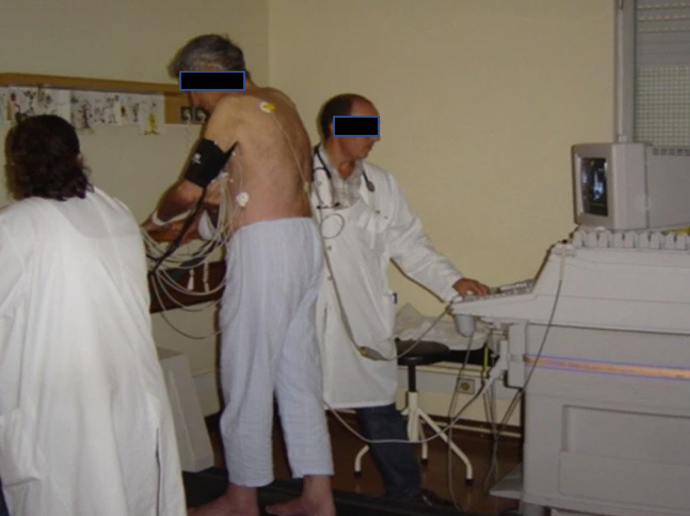 Figure 1 Echocardiographic data acquisition with the patient in the orthostatic position during exercise on a treadmil. Citation: Cotrim C, João I, Fazendas P, Almeida AR, Lopes L, Stuart B, Cruz I, Caldeira D, Loureiro MJ, Morgado G, Pereira H. Clinical applications of exercise stress echocardiography in the treadmill with upright evaluation during and after exercise. Cardiovasc Ultrasound 2013; 11: 26 [PMID: 23875614 doi: 10.1186/1476-7120-11-26] Copyright © The Author (s) 2013 Published by BMC part of Springer Nature.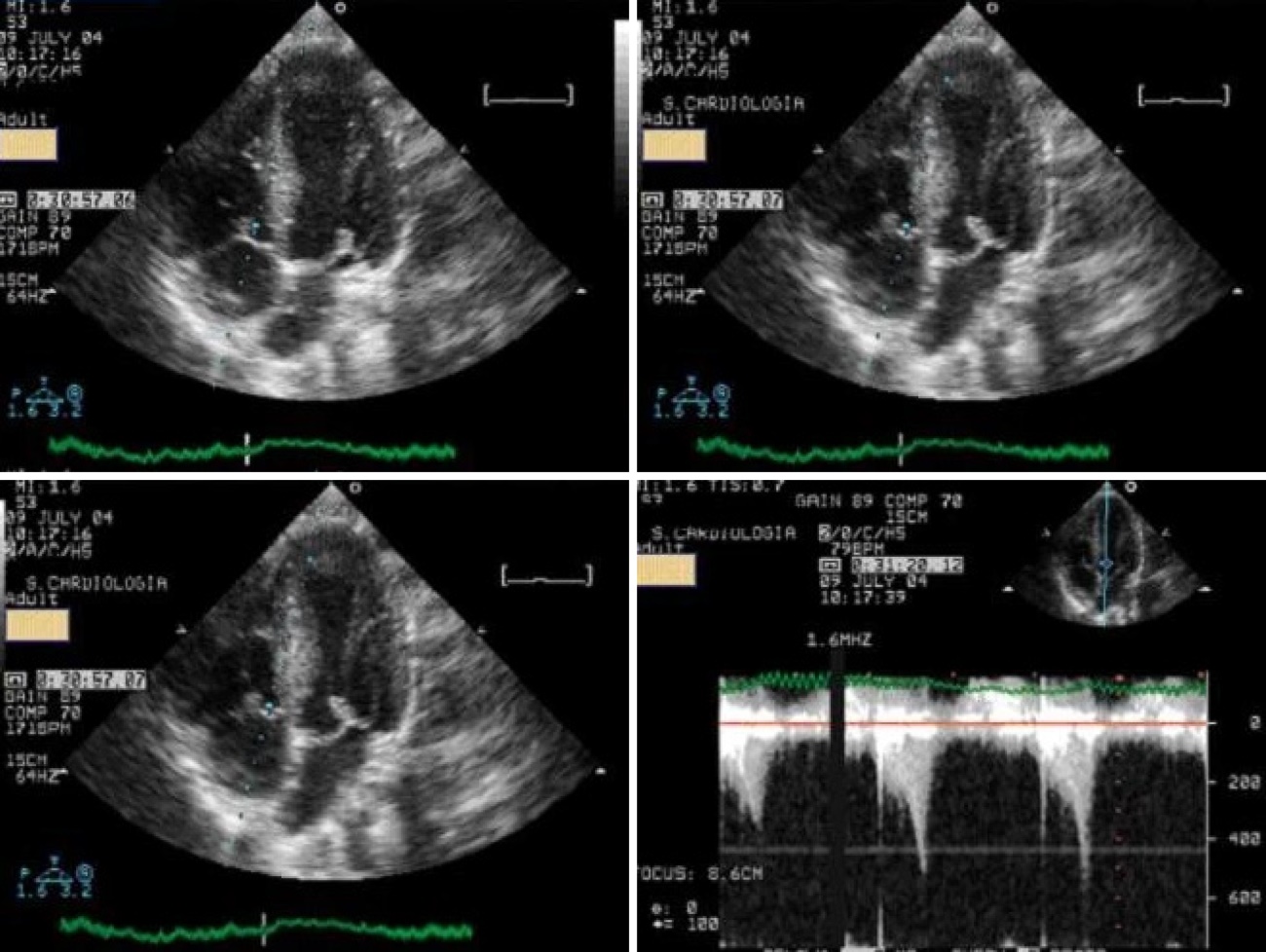 Figure 2 Systolic anterior movement of the mitral valve and significant intraventricular gradient detected at peak exercise. Citation: Cotrim C, João I, Fazendas P, Almeida AR, Lopes L, Stuart B, Cruz I, Caldeira D, Loureiro MJ, Morgado G, Pereira H. Clinical applications of exercise stress echocardiography in the treadmill with upright evaluation during and after exercise. Cardiovasc Ultrasound 2013; 11: 26 [PMID: 23875614 doi: 10.1186/1476-7120-11-26] Copyright © The Author (s) 2013 Published by BMC part of Springer Nature.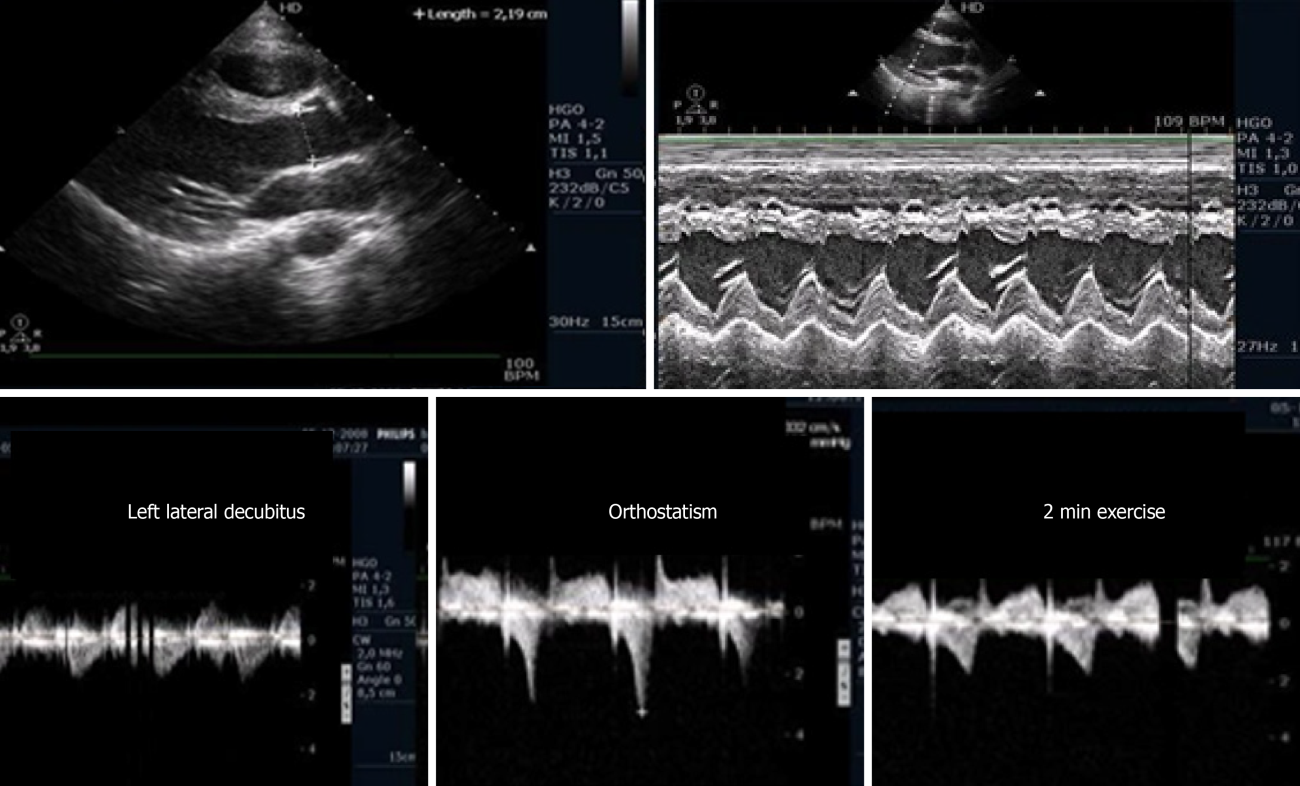 Figure 3 Intraventricular gradient present in the orthostatic position before exercise in an athlete, decreased during the initial phase of exercise testing. Citation: Cotrim C, João I, Fazendas P, Almeida AR, Lopes L, Stuart B, Cruz I, Caldeira D, Loureiro MJ, Morgado G, Pereira H. Clinical applications of exercise stress echocardiography in the treadmill with upright evaluation during and after exercise. Cardiovasc Ultrasound 2013; 11: 26. [PMID: 23875614 doi: 10.1186/1476-7120-11-26] Copyright © The Author (s) 2013 Published by BMC part of Springer Nature.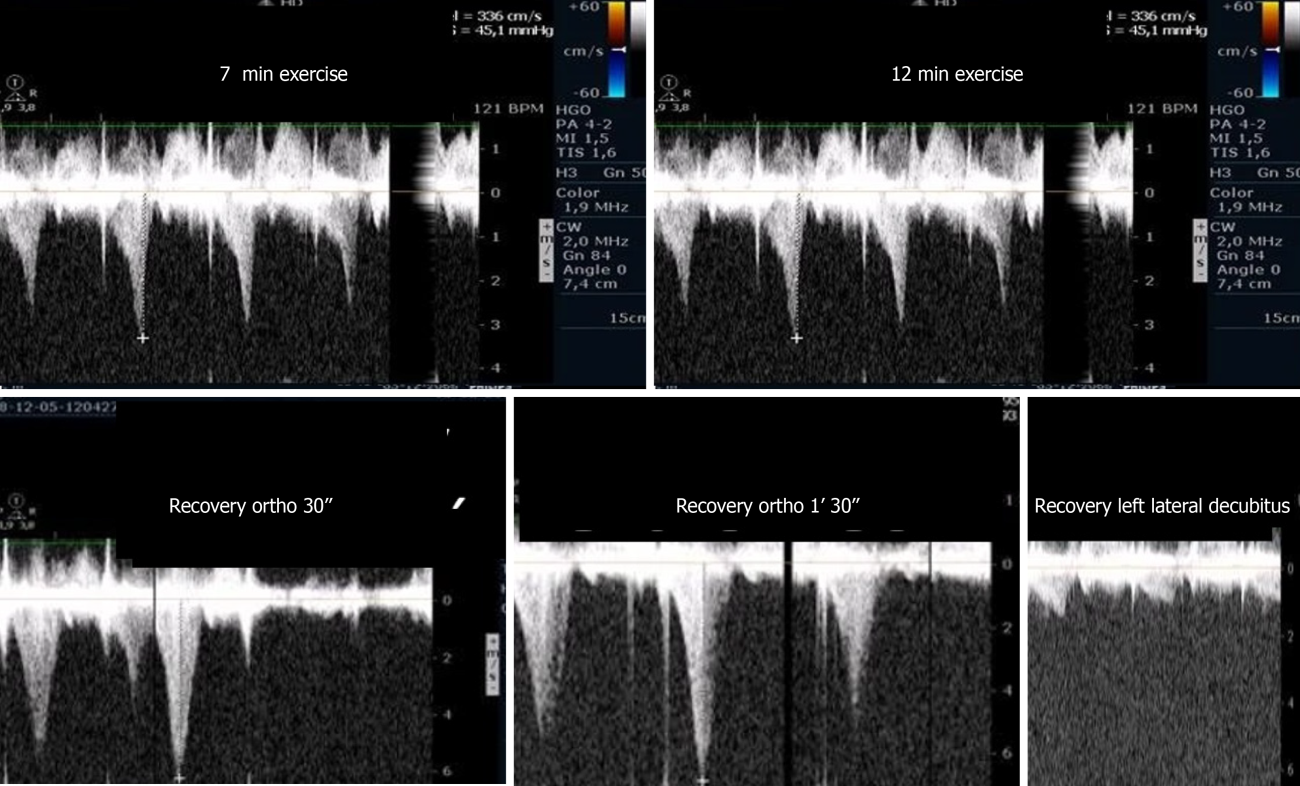 Figure 4 Intraventricular gradient increased during the last portion of the exercise test and after exercise in the orthostatic position. Obstruction suddenly disappeared after placing the athlete in decubitus. Citation: Cotrim C, João I, Fazendas P, Almeida AR, Lopes L, Stuart B, Cruz I, Caldeira D, Loureiro MJ, Morgado G, Pereira H. Clinical applications of exercise stress echocardiography in the treadmill with upright evaluation during and after exercise. Cardiovasc Ultrasound 2013; 11: 26. [PMID: 23875614 doi: 10.1186/1476-7120-11-26] Copyright © The Author (s) 2013 Published by BMC part of Springer Nature.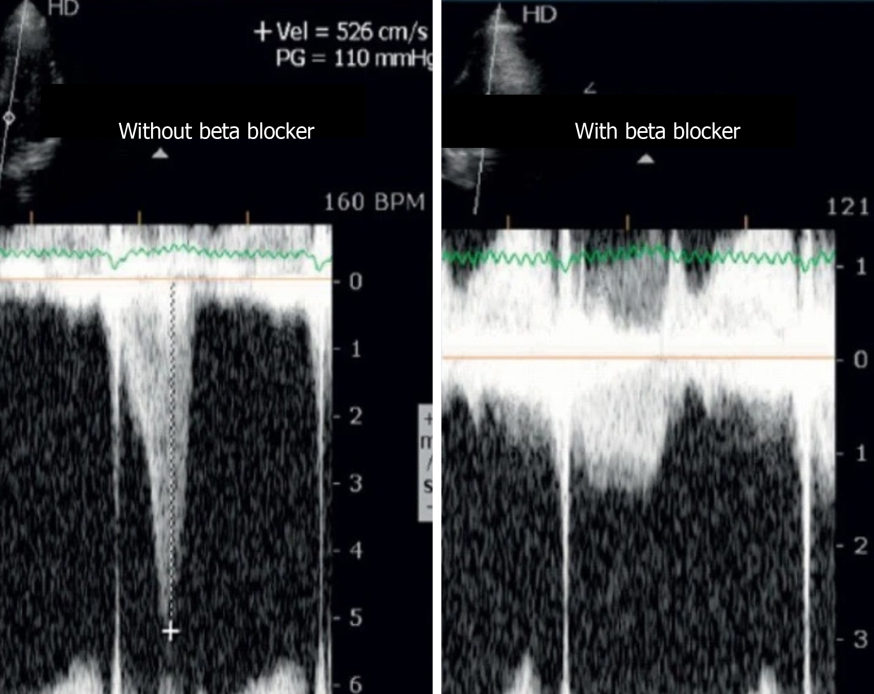 Figure 5 Intraventricular gradient in an athlete assessed before and on beta-blocker therapy. Citation: Cotrim C, João I, Fazendas P, Almeida AR, Lopes L, Stuart B, Cruz I, Caldeira D, Loureiro MJ, Morgado G, Pereira H. Clinical applications of exercise stress echocardiography in the treadmill with upright evaluation during and after exercise. Cardiovasc Ultrasound 2013; 11: 26. [PMID: 23875614 doi: 10.1186/1476-7120-11-26] Copyright © The Author (s) 2013 Published by BMC part of Springer Nature.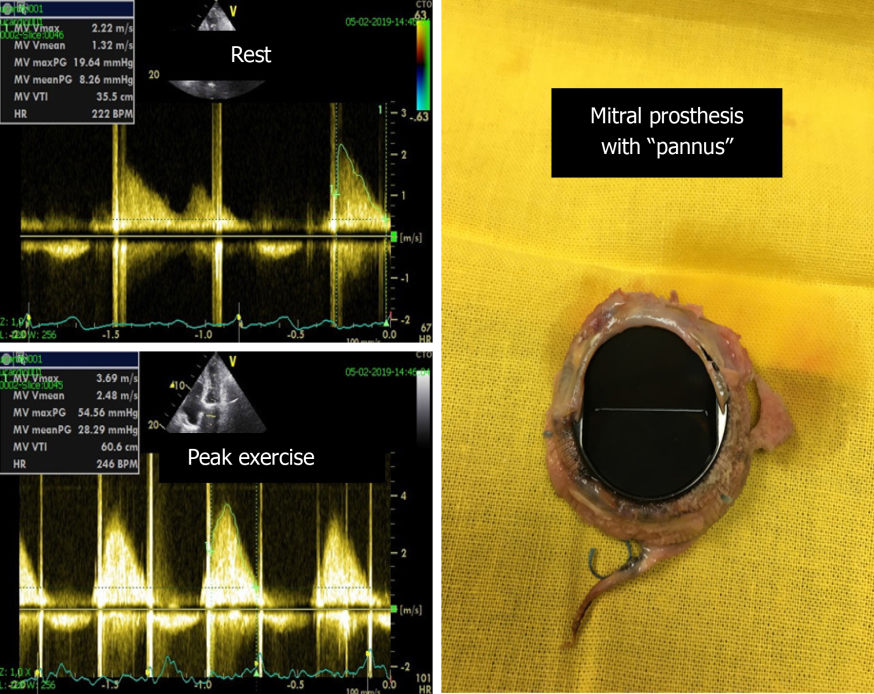 Figure 6 Significant increase in the mean gradient (from 8 mmHg to 28 mmHg) and appearance of severe symptoms with exercise in one patient with a mechanical mitral prosthesis with “pannus”.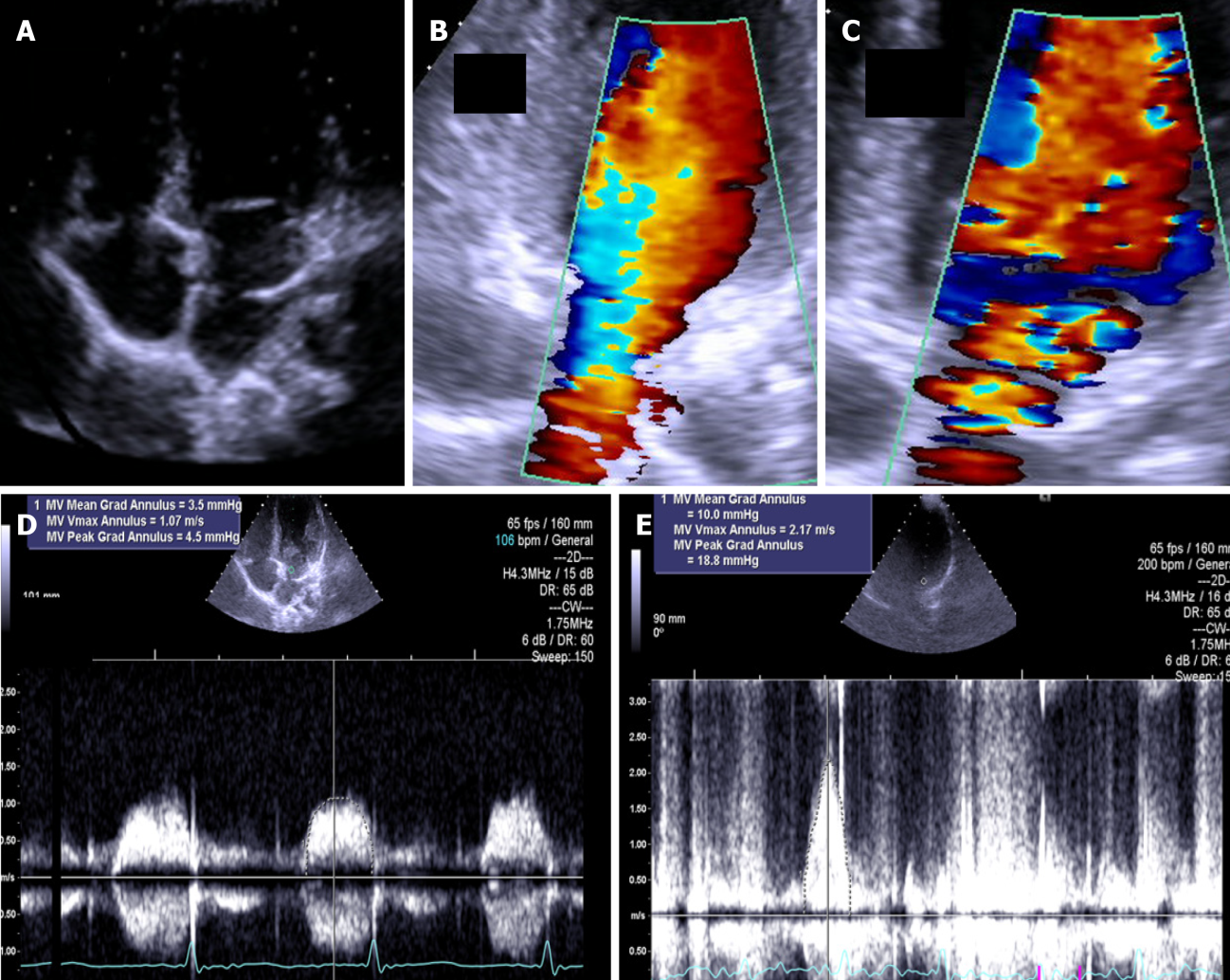 Figure 7 The exercise Doppler data in conjunction with the exercise data and clinical data led us to keep the patient in close clinical follow-up. A: intraauricular septum in “cor triatriatrium”; B: Color flow before exercise; C: Color flow at peak exercise; D: CW flow before exercise; E: CW flow at peak exercise.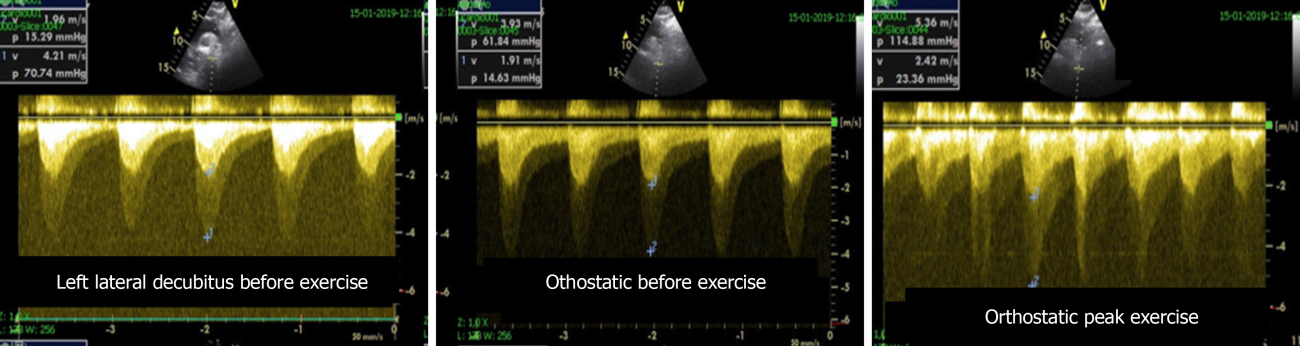 Figure 8 Aortic gradient evaluated in a patient previously treated with a stent. Based on the exercise stress echocardiography results, the patient was treated again.